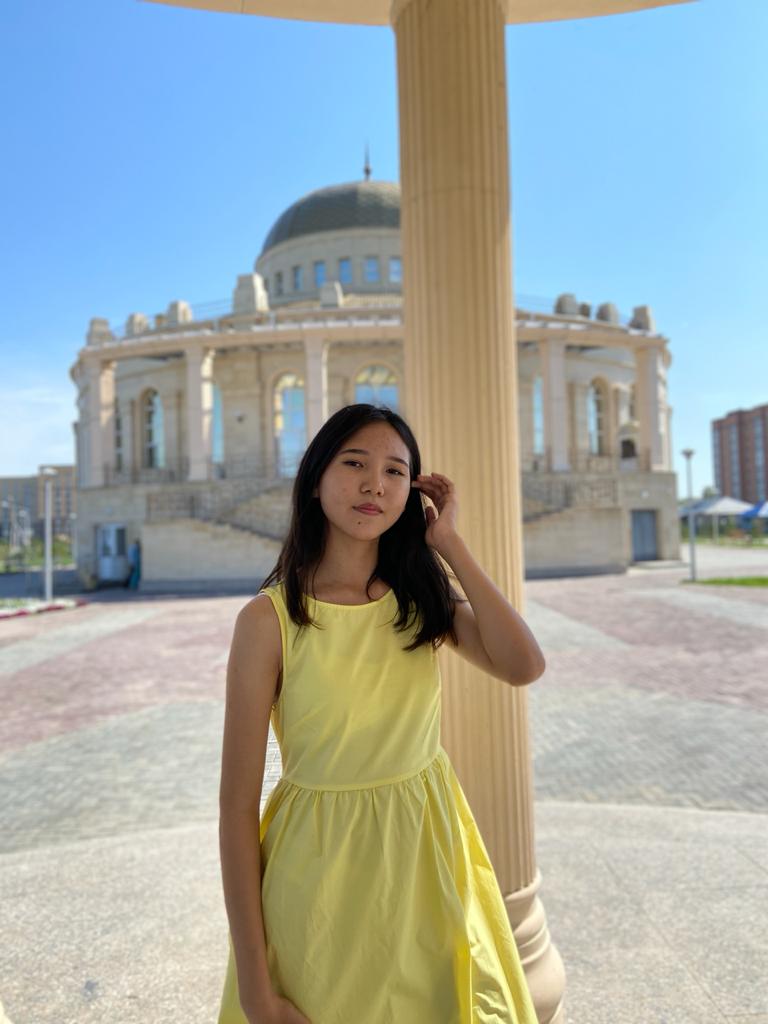                                                              Родной язык                                             Богатый,  распространённый                                            Усваивается, развивается, помогает                           Играет главную роль в жизни каждого человека .                                                           Родина                                                                                   Сатанова Аделя,8 А